附件2云梦县2023年公办幼儿园教师招聘面试自弹自唱曲目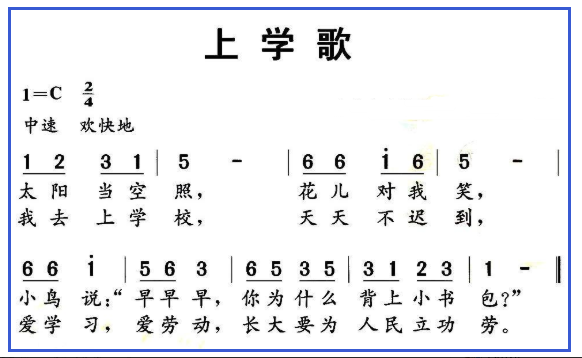 